Технологическая карта урока.Карточка с задачей для самостоятельного решения.                                                                      Карточки для рефлексии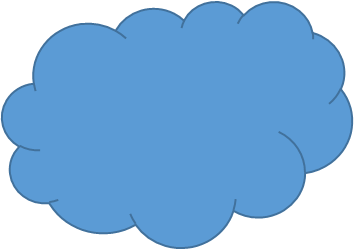 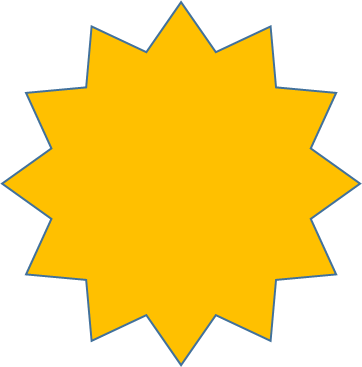 Деятельность учителейДеятельность учащихся1. Организационный момент, мотивация к деятельности.1. Организационный момент, мотивация к деятельности.Приветствуют учеников и настраивают на работу.Вступительное слово учителейУчитель математикиМы - учителя математики и биологии поспорилиУчитель биологии Есть просто храм, есть храм науки,А есть ещё природы храм,С лесами, тянущими рукиНавстречу солнцу и ветрам Учитель математикиНет ничего важнее той науки,Что люди математикой зовут.Учитель биологииБиология - наука не простаяИ учить её не надоест – Как из зёрнышек деревья вырастают,Почему верблюд колючку ест . . .Учитель математикиНет! Миром числа управляют,Они в порядок наш приводят ум.И истину лишь математики познают,Как Архимед, Евклид, Паскаль и Юнг.Учитель биологииНе будем спорить, а лучше спросим ребят:Верите ли вы, ребята,- что растение может всасывать корнями и испарять сотни литров воды в день?- что трава может быть высотой 50 метров?- что у листа есть сотни «ротиков», которыми растение дышит?- что скорость роста растения может достигать 6 сантиметров в час?- что семена могут прорасти после того, как пролежали в состоянии покоя 5 тысяч лет?- что одно растение может давать десятки миллионов спор? Учитель математикиОтветить на многие поставленные вопросы помогает математика. Ведь всё это кто-то измерил, вычислил и тем самым помог глубже проникнуть в мир живой природы.Школьные предметы дружно уживаются, помогая человеку лучше понять мир живых организмов, научиться ценить его, развивать экологическое мышление, чтобы жить в гармонии с природой.Приветствуют учителей.Активное слушание.Участие в диалоге.Отвечают на вопросы(Да/нет)2. Определение темы урока. Целеполагание2. Определение темы урока. ЦелеполаганиеУчитель биологииА теперь из отдельных слов составим тему урока слайд № 1Молодцы! Верно – занятие называется «Математика в царстве Растений», демонстрирует слайд № 2Учитель математикиЧем же мы будем заниматься на этом занятии, какую поставим цель?Правильно, потренируемся в решении задач о растенияхСоставляют тему урока из отдельных слов.Отвечают на вопрос (Мы будем решать задачи про растения)3. Основной этап - практическая деятельность учащихся.3. Основной этап - практическая деятельность учащихся.(Фрагмент 1) Транспирация – испарение воды растением.(Фрагмент 1) Транспирация – испарение воды растением.Учитель биологииДемонстрирует слайд № 3.О каком процессе жизнедеятельности растений пойдёт речь?Предлагает прочитать текст для актуализации знаний о процессе испарения воды (транспирации). Слайд № 4Изучают иллюстрацию. Отвечают на вопрос. Работают с текстом: смысловое чтение.Учитель математикиПредлагает выбрать тот фрагмент текста, который поможет посчитать какой % воды усваивается растениями и включается в обмен веществ Какой ответ получился?Затем учитель математики обращает внимание учащихся на задачу внизу слайда слайд № 4 Предлагает, используя текст, дополнить условие задачи.Предлагает решить задачу устно, затем проверить решение в парах и сверить с эталоном.  Демонстрирует слайд № 5Выбирают 3-й абзац текста. Устный счёт: нахождение процента от числа Выбирают 2-й абзац. Дополняют условие задачи.Устно её решают.Проверяют друг друга в парах и сверяются с эталоном.Учитель биологииТак верите ли вы, ребята, что растение может всасывать корнями и испарять сотни литров воды в день?Испаряя воду растения увлажняют воздух, рядом с ними легче дышится. Леса смягчают климат.Ребята подскажите какие слова нужно вставить, чтобы получился правильный вывод. Слайд № 5 Да-а-а-а-аПодсказывают слова, дополняют (словами: «увлажняя» и «мягким») читают вывод (Фрагмент 2) Скорость деления клеток корня.(Фрагмент 2) Скорость деления клеток корня.Учитель математикиДемонстрирует слайд № 6Предлагает сверить решение в парах и сравнить с эталономПроверим правильность решения слайд № 7Решают задачуПроверяют друг у друга ответСверяют решение с эталономУчитель биологииДемонстрирует видеоролик «Рост корня» слайд № 8Какой вывод можно сделать? Делают вывод (Корни могут расти очень быстро, буквально на глазах, мы в этом убедились).Динамическая пауза: учителя предлагают ученикам сделать гимнастику для глазДинамическая пауза: учителя предлагают ученикам сделать гимнастику для глаз(Фрагмент 3) Количество устьиц на растении(Фрагмент 3) Количество устьиц на растенииУчитель биологииДемонстрирует слайд № 9Клетки, которые осуществляют фотосинтез, выделяют кислород и поглощают углекислый газ, находятся под кожицей в толще листовой пластинки. Найдите клетки мякоти листа и кожицу.Как же происходит испарение воды, поглощение и выделение газов? Какие образования имеются для этого в листовой пластинке? Найдите их на рисунке слайд № 9Верно – это устьицаНаходят фотосинтезирующие клетки и кожицу.Находят устьица.Отвечают на вопросы (Испарение воды, поглощение и выделение газов происходит через устьица в кожице листа). Учитель математики Демонстрирует слайд № 10Решим задачу и оценим сколько приблизительно устьиц на одном растении томата. Проверим решение. Демонстрирует слайд № 11А что вам напоминают устьица? Слайд № 9Так верите ли вы, что у растения есть миллионы «ротиков», которыми растение дышит?Решают задачуОбмениваются тетрадями, проверяют друг у друга решение задачи.Отвечают на вопрос.Учитель биологииКак вы считаете, какое биологическое значение имеет такое количество устьиц?Демонстрирует слайд № 11Отвечают на вопрос (Большое количество устьиц позволяет растению, испаряя воду не перегреваться на солнце, обеспечивать газообмен с окружающей средой при дыхании фотосинтезе.(Фрагмент 4) Размножение семенами. Всхожесть. (Фрагмент 4) Размножение семенами. Всхожесть. Учитель биологииТеперь поговорим о размножении растений. Цветковые растения размножаются семенами. Чтобы вырастить цветковое растение нужно посадить семя. Какие три условия необходимы для прорастания семян? Демонстрирует слайд № 12Найдите ответ на вопрос «Что такое всхожесть?»Как определить всхожесть?Если семена прорастают, значит зародыш жив и его клетки делятся. Отвечают на вопрос (Для прорастания семян необходима влага, тепло, доступ воздуха).Находят определение на слайдеИспользуя слайд как источник информации отвечают на вопросыУчитель математики Демонстрирует слайд № 13Теперь нам будет легко решить задачи, используя пропорциюПроверим себя: сколько получилось?Демонстрирует слайд № 14Составляют и решают пропорцию.Проверяют себя, сверяясь с эталономУчитель биологииТаким образом, посадить семена и создать условия для их прорастания мало. Что ещё нужно, чтобы семена проросли? А зачем кошки, хищные животные, едят комнатные цветы, траву, проростки растений? Демонстрирует слайд № 13Отвечают на вопрос (Семена должны быть всхожими)Отвечают на вопрос (В растениях содержатся некоторые вещества, необходимые кошкам)(Фрагмент 5) Размножение спорами: стратегия выживания - плодовитость(Фрагмент 5) Размножение спорами: стратегия выживания - плодовитостьУчитель биологииЕсть в лесу трава – краса.Листья словно паруса,Теперь поговорим о растениях, которые размножаются спорами. Что это за растения? Демонстрирует слайд № 15Предлагает учащемуся прочитать вслух условие задачи слайд № 16 и показать сорусы и спорангии со спорами на слайде № 17Узнают на иллюстрации и называют растение – папоротникНаходят на рисунке сорусы и спорангии со спорами.Учитель математикиПредлагает еще раз прочитать условие задачи и решить её.Демонстрирует слайд № 16Предлагает сверить с решением слайд № 18Решают задачу, затем сверяют ответ в парахСверяют своё решение с эталономУчитель биологииРебята, верите ли вы, что одно растение может давать десятки миллионов спор?Получилась колоссальная цифра – одно растение папоротника образует десятки миллионов спор. Представим себе, что все споры всех растений папоротника прорастут? Что же будет?Какова же судьба споры дальше?Демонстрирует слайд № 17Предлагает учащимся по иллюстрации разобрать цикл развития папоротника, найти споры и растение-спорофит.Итак, остаётся вопрос: почему папоротники ещё не заселили всю Землю?Отвечают на вопросыИзучают иллюстрациюПо иллюстрации разбирают цикл развития папоротника, находят споры и спорофит.Высказывают своё мнение.Учитель математикиА вот что произошло со спорами дальше . . . Демонстрирует слайд № 19Предлагает прочитать условие задачи.Интересно было бы посчитать сколько молодых папоротников вырастет из 32 миллионов спор?Такой расчёт мы предлагаем вам выполнить самостоятельно дома, для этого каждый получает карточку с задачей.Читают и обсуждают условие задачи.Получают карточки с задачей4. Аналитический этап, рефлексия учебной деятельности (итог занятия)4. Аналитический этап, рефлексия учебной деятельности (итог занятия)Учителя математики и биологииСегодня мы славно поработали. 1) задача на вычисление помогла нам оценить растения как великолепные увлажнители воздуха, что очень благотворно влияет на наше дыхание;2) вычислительные действия с единицами измерения времени дали ответ на вопрос: с какой скоростью растёт растение;3)  результат вычислений показал  как активно растение взаимодействует с окружающим воздухом при таком количестве устьиц;4) задача на нахождение процента всхожести нашла четвёртое необходимое условие прорастания семян – это жизнеспособность зародыша семени;5) задача на арифметические действия с многозначными числами дала возможность оценить плодовитость папоротников.Спасибо математике!Поднимите карточку с солнышком те ребята, которые по-новому увидели растения как удивительные и экологически важные организмы, кто согласен, что математика помогает понять живую природу.А те, кто остался равнодушным к растениям, поднимите карточку с тучкой. Оценивают своё эмоциональное состояниеЗадача для самостоятельного решения.Вспомните, какое число* вы получили в ответе к первой задаче про папоротники. Используйте его для дальнейших вычислений. Из всех образовавшихся спор 99,75% не попали в подходящие для прорастания условия, остальные споры упали на влажную почву и проросли. Из них только десятая часть сумела превратиться в заросток и сформировать гаметы, остальные были съедены слизнями или им не хватило влаги. В период оплодотворения случилась засуха, дождей не было. Лишь на сотую часть заростков упали капли росы, которые способствовали процессу оплодотворения. 17 заростков погибли, не дав развиться спорофиту. 8/9 молодых спорофитов засохли в первую неделю развития, 5 из оставшихся молодых растений не сумели пережить суровую зиму. Сколько молодых папоротников останется летом следующего года?*число — 32 000 000